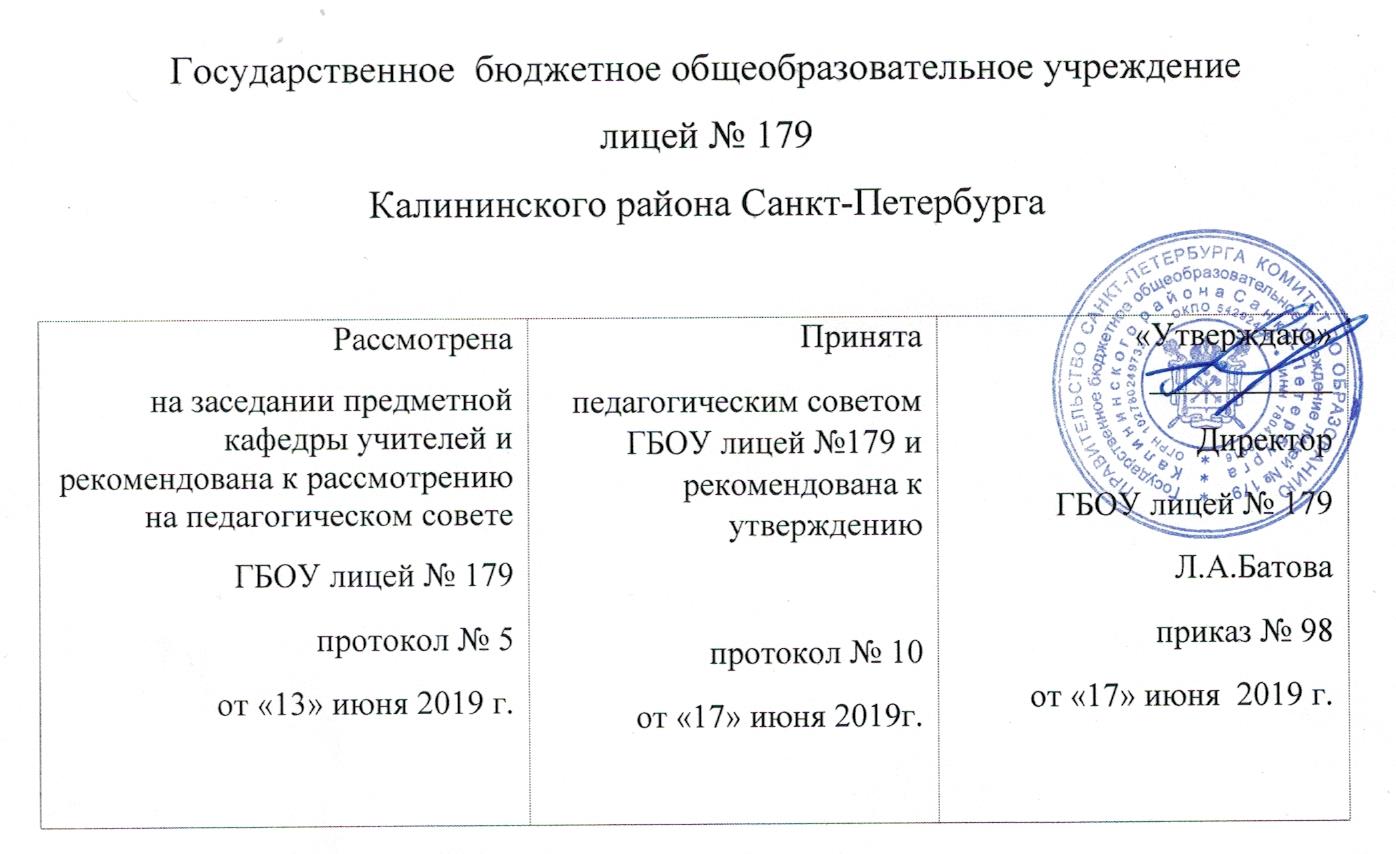 Рабочая программапо информатике для 7А классаучителя информатики Карпова Дениса Михайловича2019-2020учебный годПояснительная запискаРабочая программа по информатике и ИКТ для 7а класса составлена на основе:- Федерального Закона от 29.12.2012 № 273-ФЗ «Об образовании в Российской Федерации (далее - РФ)»;- Федерального государственного образовательного стандарта основного общего образования, утвержденного приказом Министерства образования и науки РФ от 17.12.2010 № 1897 (далее – ФГОС основного общего образования);- Санитарно-эпидемиологических требований к условиям и организации обучения 
в общеобразовательных учреждениях, утвержденных постановлением Главного государственного санитарного врача РФ от 29.12.2010 № 189 (далее – СанПиН 2.4.2.2821-10);- перечня организаций, осуществляющих выпуск учебных пособий, которые допускаются к использованию при реализации имеющих государственную аккредитацию образовательных программ начального общего, основного общего, среднего общего образования, утвержденного приказом Министерства образования и науки РФ от 09.06.2016 № 699;- приказа Министерства образования и науки РФ от 31.12.2015 №1577 «О внесении изменений в федеральный государственный образовательный стандарт основного общего образования, утвержденного приказом Министерства образования и науки РФ от 17.12.2010 № 1897»;- приказа Министерства Просвещения России от 28 декабря 2018 г. № 345 «О федеральном перечне учебников, рекомендуемых к использованию при реализации имеющих государственную аккредитацию образовательных программ начального общего, основного общего, среднего общего образования»;- приказа Министерства Просвещения РФ от 8.05.2019 № 233 «О внесении изменений в федеральный перечень учебников, рекомендуемых к использованию при реализации имеющих государственную аккредитацию образовательных программ начального общего, основного общего, среднего общего образования, утвержденного приказом Министерства Просвещения РФ от 28.12.2018 № 345»;- распоряжения Комитета по образованию от 03.04.2019 № 1010-р «О формировании календарного учебного графика государственных образовательных учреждений Санкт-Петербурга, реализующих основные общеобразовательные программы, в 2019/2020 учебном году»;- учебным планом ГБОУ Лицей №179 Калининского района Санкт- Петербурга на 2019-2020 учебный год;Информатика.: методическое пособие для 7-9 классов / Л. Л. Босова, А. Ю. Босова. -М: БИНОМ. Лаборатория знаний, 2015. — 472 с. ил. ISBN 978-5-906812-13-1Место и роль предмета в учебном плане.Согласно учебному плану ГБОУ лицей №179 на изучение информатики и ИКТ в 7 классе отводится 1 час в неделю, 34 часа в год, из них на итоговое повторение (резерв) 2 часа. Информация о внесенных изменениях.Изменения, внесенные в авторскую программу Л.Л. Босовой, взятую за основу написания Рабочей программы:Цели программы:формирование общеучебных умений и навыков на основе средств и методов информатики и ИКТ, в том числе овладение умениями работать с различными видами информации, самостоятельно планировать и осуществлять индивидуальную и коллективную информационную деятельность, представлять и оценивать ее результаты; пропедевтическое (предварительное, вводное, ознакомительное) изучение понятий основного курса школьной информатики, обеспечивающее целенаправленное формирование общеучебных понятий, таких как «объект», «система», «модель», «алгоритм» и др.; воспитание ответственного и избирательного отношения к информации; развитие познавательных, интеллектуальных и творческих способностей учащихся.Для достижения комплекса поставленных целей в процессе изучения информатики и ИКТ 
необходимо решить следующие задачи:создать условия для осознанного использования учащимися при изучении  школьных дисциплин таких общепредметных понятий как «объект», «система», «модель», «алгоритм», «исполнитель» и др.;сформировать у учащихся  умения организации собственной учебной деятельности, включающими: целеполагание как постановку учебной задачи на основе соотнесения того, что уже известно, и того, что требуется установить; планирование – определение последовательности промежуточных целей с учетом конечного результата, разбиение задачи на подзадачи,  разработка последовательности и структуры действий,  необходимых для достижения цели при помощи фиксированного набора средств; прогнозирование – предвосхищение результата; контроль – интерпретация полученного результата, его соотнесение с имеющимися данными с целью установления соответствия или несоответствия (обнаружения ошибки); коррекция – внесение необходимых дополнений и корректив в план действий в случае обнаружения ошибки;  оценка – осознание учащимся того, насколько качественно им решена учебно-познавательная задача; сформировать у учащихся  умения и навыки информационного моделирования как основного метода приобретения знаний: умение преобразовывать объект из чувственной формы в пространственно-графическую или знаково-символическую модель; умение строить разнообразные информационные структуры для описания объектов; умение «читать» таблицы, графики, диаграммы, схемы и т.д., самостоятельно перекодировать информацию из одной знаковой системы в другую; умение выбирать форму представления информации в зависимости от стоящей задачи,  проверять адекватность модели объекту и цели моделирования; сформировать у учащихся основные универсальные умения информационного характера: постановка и формулирование проблемы; поиск и выделение необходимой информации, применение методов информационного поиска; структурирование и визуализация информации; выбор наиболее эффективных способов решения задач в зависимости от конкретных условий; самостоятельное создание алгоритмов деятельности при решении проблем творческого и поискового характера; сформировать у учащихся широкий спектр умений и навыков: использования средств информационных и коммуникационных технологий для сбора, хранения, преобразования и передачи различных видов информации; овладения способами и методами освоения новых инструментальных средств; сформировать у учащихся основные умения и навыки самостоятельной работы, первичные умения и навыки исследовательской деятельности, принятия решений и управления объектами с помощью составленных для них алгоритмов; сформировать у учащихся умения и навыки продуктивного взаимодействия и сотрудничества со сверстниками и взрослыми: умения правильно, четко и однозначно формулировать мысль в понятной собеседнику форме; умения работы в группе; умения выступать перед аудиторией, представляя ей результаты своей работы с помощью средств ИКТ.Планируемые предметные результатыПланируемые результаты, характеризующие систему учебных действий в отношении опорного учебного материала, размещены в рубрике «Ученик научится». Они показывают, какой уровень освоения опорного учебного материала ожидается от выпускника и полностью соответствуют требованиям примерной основной образовательной программы. Эти результаты потенциально достигаемы большинством учащихся и выносятся на итоговую оценку как задания базового уровня (исполнительская компетентность) или задания повышенного уровня (зона ближайшего развития). Планируемые результаты, характеризующие систему учебных действий в отношении знаний, умений, навыков, расширяющих и углубляющих опорную систему, размещены в рубрике «Ученик получит возможность научиться». Эти результаты достигаются отдельными мотивированными и способными учащимися; они не отрабатываются со всеми группами учащихся в повседневной практике. Данные результаты отражают авторский взгляд на цели изучения курса информатики в основной школе.В результате изучения учебного предмета «Информатика» в 7 классе ученик научится:y понимать сущность понятий «информация», «данные», «информационный процесс»; приводить примеры информационных процессов — процессов, связанных с хранением, преобразованием и передачей информации — в живой природе и технике;различать виды информации по способам ее восприятия человеком и по способам ее представления на материальных носителях;классифицировать средства ИКТ в соответствии с кругом выполняемых задач, в том числе описывать виды и состав программного обеспечения современного компьютера;определять качественные и количественные характеристики компонентов компьютера;использовать термины, описывающие скорость передачи данных, оценивать время передачи данных;классифицировать файлы по типу и иным параметрам;выполнять основные операции с файлами (создавать, сохранять, редактировать, удалять, архивировать, «распаковывать» архивные файлы);разбираться в иерархической структуре файловой системы (записывать полное имя файла (каталога), путь к файлу (каталогу) по имеющемуся описанию файловой структуры некоторого информационного носителя);использовать маску для операций с файлами;защищать информацию от компьютерных вирусов с помощью антивирусных программ;оперировать понятиями, связанными с передачей данных (источник и приемник данных, канал связи, скорость передачи данных по каналу связи);кодировать и декодировать тексты по заданной кодовой таблице; y оперировать основными единицами измерения количества информации, используя соотношения между ними; y подсчитывать количество текстов данной длины в данном алфавите; y описывать размер двоичных текстов, используя термины «бит», «байт» и производные от них; y создавать, редактировать и форматировать текстовые документы; использовать средства автоматизации информационной деятельности при создании текстовых документов; y понимать сущность двоичного кодирования текстов; Авторская программа 19 y оценивать количественные параметры, связанные с цифровым представлением текстовой информации с помощью наиболее употребительных современных кодировок; y создавать простые растровые изображения; редактировать готовые растровые изображения; y оценивать количественные параметры, связанные с цифровым представлением графической растровой информации; y создавать простые векторные изображения; y использовать основные приёмы создания мультимедийных презентаций (подбирать дизайн презентации, макет слайда, размещать информационные объекты, использовать гиперссылки и пр.).В результате изучения учебного предмета «Информатика» в 7 классе ученик получит возможность:углубить и развить представления о современной научной картине мира, об информации как одном из основных понятий современной науки, об информационных процессах и их роли в современном мире;научиться раскрывать общие закономерности протекания информационных процессов в системах различной природы; узнать о том, что любые дискретные данные можно описать, используя алфавит, содержащий только два символа, например, 0 и 1;научиться определять информационный вес символа произвольного алфавита;научиться определять мощность алфавита, используемого для записи сообщения;научиться оценивать информационный объем сообщения, записанного символами произвольного алфавита; познакомиться с тем, как информация представляется в компьютере, в том числе с двоичным кодированием текстов, графических изображений, звука;систематизировать знания о принципах организации файловой системы, основных возможностях графического интерфейса и правилах организации индивидуального информационного пространства;систематизировать знания о назначении и функциях программного обеспечения компьютера; приобрести опыт решения задач из разных сфер человеческой деятельности с применением средств информационных технологий; сформировать представления о требованиях техники безопасности, гигиены, эргономики и ресурсосбережения при работе со средствами информационных и коммуникационных технологий.Содержание учебного предмета с указанием форм организации учебных занятий и основных видов учебной деятельностиУчебно-тематический планТематический и итоговый контроль:Формы контроля и возможные варианты его проведенияТематический контроль осуществляется по завершении крупного блока (темы). Он позволяет оценить знания и умения учащихся, полученные в ходе достаточно продолжительного периода работы.  Итоговый контроль осуществляется по завершении каждого года обучения. В 7-м классе используется несколько различных форм контроля: тестирование; проверочная работа.Сегодня, в условиях личностно-ориентированного обучения все чаще происходит: смещение акцента с того, что учащийся не знает и не умеет, на то, что он знает и умеет по данной теме и данному предмету; интеграция количественной и качественной оценок; перенос акцента с оценки на самооценку. В этой связи большие возможности имеет портфолио, под которым подразумевается коллекция работ учащегося, демонстрирующая его усилия, прогресс или достижения в определенной области. На уроке информатики в качестве портфолио естественным образом выступает личная файловая папка, содержащая все работы компьютерного практикума, выполненные  учеником в течение учебного года или даже нескольких лет обучения. Требования к подготовке учащихся в области информатики и ИКТ Учащиеся должны:оценивать информацию с позиции её свойств (актуальность, достоверность, полнота и пр.);приводить примеры кодирования с использованием различных алфавитов, встречаются в жизни;классифицировать информационные процессы по принятому основанию;выделять информационную составляющую процессов в биологических, технических и социальных системах;анализировать отношения в живой природе, технических и социальных (школа, семья и пр.) системах с позиций управления.кодировать и декодировать сообщения  по известным правилам кодирования;определять количество различных символов, которые могут быть закодированы с помощью двоичного кода фиксированной длины (разрядности);определять разрядность двоичного кода, необходимого для кодирования всех символов алфавита заданной мощности;оперировать с единицами измерения количества информации (бит, байт, килобайт, мегабайт, гигабайт); оценивать числовые параметры информационных процессов (объём памяти, необходимой для хранения информации; скорость передачи информации, пропускную способность выбранного канала и пр.).анализировать компьютер с точки зрения единства программных и аппаратных средств;анализировать устройства компьютера с точки зрения организации процедур ввода, хранения, обработки, вывода и передачи информации;определять программные и аппаратные средства, необходимые для осуществления информационных процессов при решении задач;анализировать информацию (сигналы о готовности и неполадке) при включении компьютера; определять основные характеристики операционной системы;планировать собственное информационное пространство.получать информацию о характеристиках компьютера;оценивать числовые параметры информационных процессов (объём памяти, необходимой для хранения информации; скорость передачи информации, пропускную способность выбранного канала и пр.);выполнять основные операции с файлами и папками;оперировать компьютерными информационными объектами в наглядно-графической форме;оценивать размеры файлов, подготовленных с использованием различных устройств ввода информации в заданный интервал времени (клавиатура, сканер, микрофон, фотокамера, видеокамера);использовать программы-архиваторы;осуществлять защиту информации от компьютерных вирусов  помощью антивирусных программ.анализировать пользовательский интерфейс используемого программного средства;определять условия и возможности применения программного средства для решения типовых задач;выявлять общее и отличия в разных программных продуктах, предназначенных для решения одного класса задач.определять код цвета в палитре RGB в графическом редакторе;создавать и редактировать  изображения с помощью инструментов  растрового графического редактора;создавать и редактировать    изображения с помощью инструментов  векторного графического редактора.анализировать пользовательский интерфейс используемого программного средства;определять условия и возможности применения программного средства для решения типовых задач;выявлять общее и отличия в разных программных продуктах, предназначенных для решения одного класса задач.создавать небольшие текстовые документы посредством квалифицированного клавиатурного письма с использованием базовых средств текстовых редакторов;форматировать текстовые документы (установка параметров страницы  документа; форматирование символов и абзацев; вставка колонтитулов и номеров страниц);вставлять в документ формулы, таблицы, списки, изображения;выполнять коллективное создание текстового документа;создавать гипертекстовые документы;выполнять кодирование и декодирование текстовой информации, используя кодовые таблицы (Юникода,  КОИ-8Р, Windows 1251);использовать ссылки и цитирование источников при создании на их основе собственных информационных объектов.анализировать пользовательский интерфейс используемого программного средства;определять условия и возможности применения программного средства для решения типовых задач;выявлять общее и отличия в разных программных продуктах, предназначенных для решения одного класса задач.создавать презентации с использованием готовых шаблонов;записывать звуковые файлы  с различным качеством звучания (глубиной кодирования и частотой дискретизации).Содержание курса информатики и ИКТ1. Информация и информационные процессыИнформация. Информационный процесс. Субъективные характеристики информации, зависящие от личности получателя информации и обстоятельств получения информации: важность, своевременность, достоверность, актуальность и т.п. Представление информации. Формы представления информации. Язык как способ представления информации: естественные и формальные языки. Алфавит, мощность алфавита.Кодирование информации. Универсальность дискретного (цифрового, в том числе двоичного) кодирования.  Двоичный алфавит. Двоичный код. Разрядность двоичного кода. Связь длины (разрядности) двоичного кода и количества кодовых комбинаций. Размер (длина) сообщения как мера количества содержащейся в нём информации. Достоинства и недостатки такого подхода. Другие подходы к измерению количества информации. Единицы измерения количества информации.Основные виды информационных процессов: хранение, передача и обработка информации. Примеры информационных процессов в системах различной природы; их роль в современном мире. Хранение информации. Носители  информации (бумажные, магнитные, оптические, флеш-память). Качественные и количественные характеристики современных носителей информации: объем информации, хранящейся на носителе; скорости записи и чтения информации. Хранилища информации. Сетевое хранение информации.Передача информации. Источник, информационный канал, приёмник информации. Обработка информации. Обработка, связанная с получением новой информации.  Обработка, связанная с изменением формы, но не изменяющая содержание информации. Поиск информации.2. Компьютер – как универсальное средство обработки информации.Общее описание компьютера. Программный принцип работы компьютера. Основные компоненты персонального компьютера (процессор, оперативная и долговременная память, устройства ввода и вывода информации), их функции и основные характеристики (по состоянию на текущий период времени). Состав и функции программного обеспечения: системное программное обеспечение, прикладное программное обеспечение, системы программирования. Компьютерные вирусы. Антивирусная профилактика.Правовые нормы использования программного обеспечения. Файл. Типы файлов. Каталог (директория). Файловая система.Графический пользовательский интерфейс (рабочий стол, окна, диалоговые окна, меню). Оперирование компьютерными информационными объектами в наглядно-графической форме: создание, именование, сохранение, удаление объектов, организация их семейств. Архивирование и разархивирование. Гигиенические, эргономические и технические условия безопасной эксплуатации компьютера.3. Обработка графической информации.Формирование изображения на экране монитора.  Компьютерное представление цвета.  Компьютерная графика (растровая, векторная).  Интерфейс графических редакторов.  Форматы графических файлов.4. Обработка текстовой информации.Текстовые документы и их структурные единицы (раздел, абзац, строка, слово, символ). Технологии создания текстовых документов. Создание, редактирование и форматирование текстовых документов на компьютере Стилевое форматирование. Включение в текстовый документ списков, таблиц, диаграмм, формул и  графических объектов. Гипертекст. Создание ссылок: сноски, оглавления, предметные указатели. Коллективная работа над документом. Примечания. Запись и выделение изменений. Форматирование страниц документа. Ориентация, размеры страницы, величина полей. Нумерация страниц. Колонтитулы. Сохранение документа в различных  текстовых форматах.Инструменты распознавания текстов и компьютерного перевода.Компьютерное представление текстовой информации. Кодовые таблицы. Американский стандартный код для обмена информацией, примеры кодирования букв национальных алфавитов. Представление о стандарте Юникод. 5. Мультимедиа.Понятие технологии мультимедиа и области её применения. Звук и видео как составляющие мультимедиа. Компьютерные презентации. Дизайн презентации и макеты слайдов.  Звуки и видео изображения. Композиция и монтаж. Возможность дискретного представления мультимедийных данныхПеречень учебно-методического и программного обеспечения по информатикеБосова Л.Л. Информатика: Учебник для 7 класса. – М.: БИНОМ. Лаборатория знаний, 2013.Босова Л.Л. Информатика: рабочая тетрадь для 7 класса. – М.: БИНОМ. Лаборатория знаний, 2013.Босова Л.Л., Босова А.Ю. Уроки информатики в 5–7 классах: методическое пособие. – М.: БИНОМ. Лаборатория знаний, 2013.Босова Л.Л., Босова А.Ю. Контрольно-измерительные материалы по информатике для V-VII классов // Информатика в школе: приложение к журналу «информатика и образование». №6–2007. – М.: Образование и Информатика, 2007.Материалы авторской мастерской Босовой Л.Л. (http://metodist.lbz.ru/authors/informatika/3/)Операционная система Windows XPПакет офисных приложений MS Office Календарно-тематическое планирование 7а класса  № п/пИзменениеОснованиеТема: «Итоговое повторение»Уменьшение количества часов с 2 ч  до 1 ч.1 час исключен, т.к. учебный план образовательного учреждения предполагает в 7-м классе 34 учебные недели.№Название темыКоличество часовКоличество часовКоличество часов№Название темыобщеетеорияпрактика1Информация и информационные процессы  9452Компьютер – как универсальное средство обработки информации7343Обработка графической информации4224Обработка текстовой информации9455Мультимедиа413Итоговое повторение110Итого:341519№ТематикаВидФорма1Информация и информационные процессыТематический контрольПроверочная работа 2Компьютер – как универсальное средство обработки информацииТематический контрольПроверочная работа 3Обработка графической и текстовой информацииТематический контрольПроверочная работа 4Обработка текстовой информацииТематический контрольПроверочная работа 5МультимедиаТематический контрольПроверочная работа № п/пСодержание учебного материала (тема урока)Контрольд/зПримерные сроки изученияУчебно-методическое обеспечение, оборудованиеИнформация и информационные процессы (9ч)Информация и информационные процессы (9ч)Информация и информационные процессы (9ч)Информация и информационные процессы (9ч)Информация и информационные процессы (9ч)Информация и информационные процессы (9ч)1Цели изучения курса информатики и ИКТ. Техника безопасности и организация рабочего места.Введение, №102-6.09.19Интерактивная доска, презентация2Информация и её свойства§ 1.1. № 2-709-13.09.19.Интерактивная доска, презентация3Информационные процессы. Обработка информации§ 1.2. №8-1416-20.09.19Интерактивная доска, презентация4Информационные процессы. Хранение и передача информации§ 1.2. №15-1823-27.09.19Интерактивная доска, презентация5Всемирная паутина как информационное хранилище§ 1.3.№19-2330-04.10.19Интерактивная доска, презентация6Представление информации§ 1.4 №24-3507-11.10.19Интерактивная доска, презентация7Дискретная форма представления информации§ 1.5. №36-5414-18.10.19Интерактивная доска, презентация8Единицы измерения информации§ 1.6. №55-7421-25.10.19Интерактивная доска, презентация9Обобщение и систематизация основных понятий темы Информация и информационные процессы. Проверочная работапр/рГлава 1. №7504-08.11.19Раздаточный материалКомпьютер – как универсальное средство обработки информации  (7ч)Компьютер – как универсальное средство обработки информации  (7ч)Компьютер – как универсальное средство обработки информации  (7ч)Компьютер – как универсальное средство обработки информации  (7ч)Компьютер – как универсальное средство обработки информации  (7ч)Компьютер – как универсальное средство обработки информации  (7ч)10Основные компоненты компьютера и их функции§ 2.1 №76-8511-15.11.19Интерактивная доска, презентация11Персональный компьютер. § 2.2 №86-10218-22.11.19Интерактивная доска, презентация12Программное обеспечение компьютера. Системное программное обеспечение§ 2.3. №103-10525-29.11.19Интерактивная доска, презентация13Системы программирования и прикладное программное обеспечение§ 2.3 №106-10902-06.12.19Интерактивная доска, презентация14Файлы и файловые структуры§ 2.4. №110-12409.-13.12.19Интерактивная доска, презентация15Пользовательский интерфейс§ 2.5 №125-12616-20.12.19Интерактивная доска, презентация16Обобщение и систематизация основных понятий темы Компьютер как универсальное устройство для работы с информацией. Проверочная работапр/рГлава 2. №2723-27.12.19Раздаточный материалОбработка графической информации (4ч)Обработка графической информации (4ч)Обработка графической информации (4ч)Обработка графической информации (4ч)Обработка графической информации (4ч)Обработка графической информации (4ч)17Формирование изображения на экране компьютера§ 3.1 №128-15413-17.01.20Интерактивная доска, презентация18Компьютерная графика§ 3.2 №155-16320-24.01.20Интерактивная доска, презентация19Создание графических изображений § 3.3 №164-171,17327-31.01.20Интерактивная доска, презентация20Обобщение и систематизация основных понятий темы Обработка графической информации. Проверочная работапр/рГлава 3. №17203-07.02.20Раздаточный материалОбработка текстовой информации (9ч)Обработка текстовой информации (9ч)Обработка текстовой информации (9ч)Обработка текстовой информации (9ч)Обработка текстовой информации (9ч)Обработка текстовой информации (9ч)21Текстовые документы и технологии их создания§ 4.1 №174-17710-14.02.20Интерактивная доска, презентация22Создание текстовых документов на компьютере§ 4.2 №178-19117-21.02.20Интерактивная доска, презентация23Прямое форматирование§ 4.3 №192-19524-28.02.20Интерактивная доска, презентация24Стилевое форматирование§ 4.3 №196-20002-06.03.20Интерактивная доска, презентация25Визуализация информации в текстовых документах§ 4.4 №201-20309-13.03.20Интерактивная доска, презентация26Распознавание текста и системы компьютерного перевода§ 4.5 №204-20516-20.03.20Интерактивная доска, презентация27Оценка количественных параметров текстовых документов§ 4.6 №206-23930.03-03.04.20Интерактивная доска, презентация28Оформление реферата История вычислительной техники06-10.04.20Интерактивная доска, презентация29Обобщение и систематизация основных понятий темы Обработка текстовой информации. Проверочная работа.пр/рГлава 4. №24013-17.04.20Раздаточный материалМультимедиа (4ч)                                                                                                                                                                                                 Мультимедиа (4ч)                                                                                                                                                                                                 Мультимедиа (4ч)                                                                                                                                                                                                 Мультимедиа (4ч)                                                                                                                                                                                                 Мультимедиа (4ч)                                                                                                                                                                                                 Мультимедиа (4ч)                                                                                                                                                                                                 30Технология мультимедиа. § 5.1 №241-24620-24.04.20Интерактивная доска, презентация31Компьютерные презентации§ 5.2 №247-25027.04-01.05.20Интерактивная доска, презентация32Создание мультимедийной презентации§ 5.2 №251-25404-08.05.20Интерактивная доска, презентация33Обобщение и систематизация основных понятий. Проверочная работа.тестГлава 4. №25511-15.05.20Раздаточный материалИтоговое повторение (1ч)Итоговое повторение (1ч)Итоговое повторение (1ч)Итоговое повторение (1ч)Итоговое повторение (1ч)Итоговое повторение (1ч)34Итоговое повторение основных понятий курсаГлавы 1-418-22.05.20